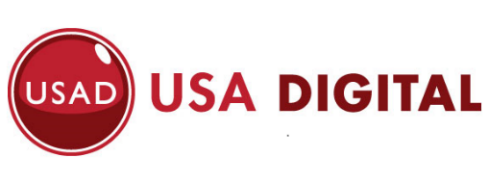 Provided completed E911 Address Verification and Update Form and email to: support@usad.comCustomer Signature				Title					DateE911 Service AddressE911 Service AddressE911 Service AddressCompany Name:      Company Name:      Requested Service Date:      Service Location:      Service Location:      Account Number:      City:      State:      Zip:      Customer Contact:      Customer Email:      Customer Phone:      Telephone Number(s) to be Registered to the Address Listed Above*Telephone Number(s) to be Registered to the Address Listed Above*Telephone Number(s) to be Registered to the Address Listed Above*Telephone Number(s) to be Registered to the Address Listed Above*Notes or Special Instructions:For companies with telephone numbers located at multiple address locations, complete one form per location, and list the associated numbers with each physical address location.It is very important to keep your service address (physical address) up to date so that emergency personnel can be dispatched to the right location in the event of an emergency. IF THE PHYSICAL LOCATION OF YOUR BUSINESS VOIP PHONE(S) IS NOT ACCURATELY RECORED, EMERGENCY SERVICES WILL NOT BE ABLE TO LOCATE YOU IF YOU ARE UNABLE TO SPEAK YOUR ADDRESS OR ARE DISCONNECTED (EVEN IN AREAS WHERE E911 SERVICE IS AVAILABLE) DURING A 911 CALL AND/OR THE CALL MAY BE MISDIRECTED TO AN INCORRECT LOCAL EMERGENCY SERVICE PROVIDER. If your physical location cannot be determined by your service address on file, you will be routed to a national call center to confirm your location so that your call can be forwarded to the appropriate local authority. In case of an emergency call to 911, you should be prepared to provide your address and exact location inside the premises.All numbers listed must be provisioned on the USA Digital network for E911 services to work.  If a customer ports a number away from the USAD network they must establish new E911 services with the Customers new voice service provider.See E911 Service Limitation Agreement for additional E911 details.